ПОСТАНОВЛЕНИЕ17  декабря 2018г                                         с.Григорьевка                                                   № 76О внесении в   ФИАС адресных объектов - помещений (квартир)  многоквартирных домов в с.Григорьевка, с.Абрамовка, с. Дубки, с. Новожатково                                                           В соответствии со ст. 9  Федерального закона от 28.12.2013 № 443-ФЗ «О федеральной информационной адресной системе и о внесении изменений в Федеральный закон «Об общих принципах организации местного самоуправления в Российской Федерации»,  в связи с отсутствием адресных объектов – помещений (квартир) в многоквартирных домах в с.Григорьевка, с.Абрамовка, с.Дубки, с.Новожатково,  администрация Григорьевского сельского поселенияПОСТАНОВЛЯЕТ:Произвести добавление в базу данных федеральной   информационной адресной системы адресных объектов - помещений (квартир) многоквартирных домов с.Григорьевка  Михайловского района Приморского края Россия: ул.Ленина, дом 3  – с 1 по 2 квартиру; ул.Ленина, дом 4 – с 1 по 2 квартиру; ул.Ленина, дом 11 – с 1 по 2 квартиру; ул. Ленина, дом 12а – с 1 по 2 квартиру; ул.Ленина, дом 20 – с 1 по 2 квартиру; ул.Ленина, дом 23 – с 1 по 2 квартиру; ул.Ленина, дом 25  – с 1 по 2  квартиру; ул.Ленина, дом 34 – с 1 по 2  квартиру; ул.Ленина, дом 36 – с 1 по 2  квартиру; ул.Ленина, дом 36а – с 1 по 2  квартиру; ул.Утесная, дом1  – с 1 по 2  квартиру; ул.Утесная, дом 2 – с 1 по 2  квартиру; ул.Утесная, дом 3 – с 1 по 2  квартиру; ул.Утесная, дом 4 – с 1 по 2  квартиру; ул.Утесная, дом 5 – с 1 по 2  квартиру; ул.Утесная, дом 6 – с 1 по 2  квартиру; ул.Утесная, дом 7 – с 1 по 2  квартиру; ул.Утесная, дом 8 – с 1 по 2  квартиру; ул.Утесная, дом 9 – с 1 по 2  квартиру; ул.Утесная, дом 10 – с 1 по 2  квартиру; ул.Утесная, дом 11 – с 1 по 2  квартиру; ул.Совхозная, дом 2 – с 1 по 2  квартиру; ул.Первомайская, дом 4 – с 1 по 2  квартиру; ул.Первомайская, дом 9 – с 1 по 3  квартиру; ул.Первомайская, дом 25 – с 1 по 2  квартиру; ул.Первомайская, дом 28 – с 1 по 2  квартиру; ул.Первомайская, дом 37 – с 1 по 2  квартиру; ул.Калинина, дом 11– с 1 по 2  квартиру; ул.Калинина, дом 23 – с 1 по 8  квартиру; ул.Калинина, дом 31 – с 1 по 2  квартиру; ул.Пионерская, дом 2 – с 1 по 2  квартиру; ул.Пионерская, дом 8– с 1 по 2  квартиру; ул.Пионерская, дом 18– с 1 по 2  квартиру; ул.Пионерская, дом 26 – с 1 по 2  квартиру; ул.Пионерская, дом 28– с 1 по 2  квартиру; ул.Пионерская, дом 29 – с 1 по 2  квартиру; ул.Пионерская, дом 32 – с 1 по 2  квартиру; ул.Пионерская, дом 33 – с 1 по 2  квартиру; ул.Пионерская, дом 43  – с 1 по 2  квартиру; ул.Пионерская, дом 48 – с 1 по 2  квартиру; ул.Инструментальная, дом 1 – с 1 по 2  квартиру; ул.Инструментальная, дом 2 – с 1 по 2  квартиру; ул.инструментальная, дом 3 – с 1 по 2  квартиру; ул.Инструментальная, дом 4 – с 1 по 2  квартиру; ул.Инструментальная, дом 5 – с 1 по 2  квартиру; ул.Инструментальная, дом 6 – с 1 по 2  квартиру; ул.Молодежная, дом 1 – с 1 по 2  квартиру; ул.Молодежная, дом 2 – с 1 по 2  квартиру; ул.Молодежная, дом 3 – с 1 по 2  квартиру; ул.Молодежная, дом 4 – с 1 по 2  квартиру; ул.Молодежная, дом 5  – с 1 по 2 квартиру; ул.Молодежная, дом 6  – с 1 по 2 квартиру; ул. Молодежная, дом 7 - с 1 по 2 квартиру; ул. Молодежная, дом 9  -  с 1 по 2 квартиру; ул.Молодежная, дом 11 -  с 1 по 2 квартиру; ул. Шевченко, дом 4 -  с 1 по 2 квартиру; ул. Шевченко, дом 12 -  с 1 по 2 квартиру; ул. Шевченко, дом 16 -  с 1 по 2 квартиру; ул. Шевченко, дом 11 -  с 1 по 2 квартиру; ул. Шевченко, дом 13 -  с 1 по 2 квартиру; ул. Шевченко, дом 24 -  с 1 по 2 квартиру; ул. Шевченко, дом 30а -  с 1 по 2 квартиру; ул. Шевченко, дом 31 - с 1 по 2 квартиру; ул. Шевченко, дом 44 - с 1 по 2 квартиру; ул. Шевченко, дом 56 - с 1 по 2 квартиру;     2. Произвести добавление в базу данных федеральной   информационной адресной системы адресных объектов - помещений (квартир) многоквартирных домов с.Абрамовка Михайловского района Приморского края Россия:  ул.Луговая, дом 17  – с 1 по 2 квартиру;  ул.Луговая, дом 19  – с 1 по 2 квартиру;  ул.Луговая, дом 30  – с 1 по 2 квартиру;  ул.Новая, дом 1  – с 1 по 2 квартиру;  ул.Новая, дом 2  – с 1 по 2 квартиру;2.6.  ул.Новая, дом 3  – с 1 по 2 квартиру;2.7.  ул.Новая, дом 4  – с 1 по 2 квартиру;2.8.ул.Октябрьская, дом 15  – с 1 по 2 квартиру;2.9.ул.Октябрьская, дом 44  – с 1 по 2 квартиру;2.10.ул.Октябрьская, дом 48  – с 1 по 2 квартиру;2.11.ул.Октябрьская, дом 50  – с 1 по 2 квартиру;2.12.ул.Октябрьская, дом 52  – с 1 по 2 квартиру;2.13.ул.Октябрьская, дом 62  – с 1 по 2 квартиру;2.14.ул.Октябрьская, дом 64  – с 1 по 2 квартиру;2.15.ул.Октябрьская, дом 67  – с 1 по 2 квартиру;2.16.ул.Октябрьская, дом 71  – с 1 по 2 квартиру;2.17.ул.Октябрьская, дом 77  – с 1 по 2 квартиру;2.18.ул.Октябрьская, дом 78  – с 1 по 2 квартиру;2.19.ул.Октябрьская, дом 83  – с 1 по 2 квартиру;2.20.ул.Октябрьсая, дом 106 – с 1 по 2 квартиру;2.21 ул. Советская, дом 1– с 1 по 2 квартиру;2.22 ул. Советская, дом 2 – с 1 по 2 квартиру;2.23 ул. Советская, дом 4 – с 1 по 2 квартиру;2.24 ул. Советская, дом 6 – с 1 по 4 квартиру;2.25 ул. Советская, дом 8 – с 1 по 2 квартиру;2.26 ул. Советская, дом 10 – с 1 по 2 квартиру;2.27 ул. Советская, дом 12 – с 1 по 2 квартиру;2.28 ул. Советская, дом 14 – с 1 по 3 квартиру;2.29 ул. Советская, дом 16 – с 1 по 2 квартиру;2.30 ул. Советская, дом 18 – с 1 по 2 квартиру;2.31 ул. Советская, дом 20 – с 1 по 2 квартиру;2.32 ул. Советская, дом 22 – с 1 по 2 квартиру;2.33 ул. Советская, дом 24 – с 1 по 2 квартиру;2.34 ул. Советская, дом 29 – с 1 по 4 квартиру;2.35 ул. Советская, дом 31 – с 1 по 2 квартиру;2.36 ул. Советская, дом 33 – с 1 по 2 квартиру;2.37 ул. Советская, дом 35 – с 1 по 2 квартиру;2.38 ул. Советская, дом 36 – с 1 по 2 квартиру;2.39 ул. Советская, дом 37 – с 1 по 2 квартиру;2.40 ул. Советская, дом 38 – с 1 по 2 квартиру;2.41 ул. Советская, дом 39 – с 1 по 2 квартиру;2.42 ул. Советская, дом 40 – с 1 по 2 квартиру;2.43 ул. Советская, дом 41 – с 1 по 2 квартиру;2.44 ул. Советская, дом 45 – с 1 по 2 квартиру;2.45 ул. Советская, дом 46 – с 1 по 2 квартиру;2.46 ул. Советская, дом 47 – с 1 по 2 квартиру;2.47 ул. Советская, дом 52 – с 1 по 2 квартиру;2.48 ул. Советская, дом 53 – с 1 по 2 квартиру;2.49 ул. Советская, дом 55 – с 1 по 2 квартиру;2.50 ул. Юбилейная, дом 6а – с 1 по 2 квартиру;2.51 ул. Юбилейная, дом 7 – с 1 по 2 квартиру;2.52 ул. Юбилейная, дом 8 – с 1 по 2 квартиру;2.53 ул. Юбилейная, дом 9 – с 1 по 2 квартиру;2.54 ул. Юбилейная, дом 10 – с 1 по 2 квартиру;2.55 ул. Юбилейная, дом 11 – с 1 по 2 квартиру;2.56 ул. Юбилейная, дом 12 – с 1 по 2 квартиру;2.57 ул. Юбилейная, дом 14 – с 1 по 3 квартиру;2.58 ул. Юбилейная, дом 15 – с 1 по 2 квартиру;2.59 ул. Юбилейная, дом 16 – с 1 по 2 квартиру;2.60 ул. Юбилейная, дом 17 – с 1 по 2 квартиру;2.61 ул. Юбилейная, дом 18 – с 1 по 3 квартиру;2.62 ул. Юбилейная, дом 19 – с 1 по 2 квартиру;2.63 ул. Юбилейная, дом 21 – с 1 по 2 квартиру;2.64 ул. Юбилейная, дом 23 – с 1 по 2 квартиру;2.65 ул. Юбилейная, дом 27 – с 1 по 2 квартиру;     3. Произвести добавление в базу данных федеральной   информационной адресной системы адресных объектов - помещений (квартир) многоквартирных домов с. Дубки Михайловского района Приморского края Россия:3.1. ул.Советская, дом 13  – с 1 по 2 квартиру;3.2. ул.40 лет Победы, дом 1  – с 1 по 2 квартиру;3.3. ул. 40 лет Победы, дом 6  – с 1 по 2 квартиру;3.4. ул. 40 лет Победы, дом 9  – с 1 по 2 квартиру;3.5. ул.Октябрьская, дом 11 – с 1 по 2 квартиру;3.6. ул.Октябрьская, дом 13  – с 1 по 2 квартиру;3.7. ул.Октябрьская, дом 16  – с 1 по 2 квартиру;3.8. ул. Октябрьская, дом 38  – с 1 по 2 квартиру;3.9. ул.Октябрьская, дом 40  – с 1 по 2 квартиру;3.10. ул.Октябрьская, дом 52  – с 1 по 2 квартиру;3.11. ул.Октябрьская, дом 54  – с 1 по 2 квартиру;3.12  ул.Октябрьская, дом 56  – с 1 по 2 квартиру.     4. Произвести добавление в базу данных федеральной   информационной адресной системы адресных объектов - помещений (квартир) многоквартирных домов                       с. Новожатково Михайловского района Приморского края Россия:4.1. ул.Центральная, дом 11  – с 1 по 2 квартиру;4.2. ул.Центральная, дом 14  – с 1 по 2 квартиру;4.3. ул.Центральная, дом 29  – с 1 по 2 квартиру;4.4. ул.Кузнечная, дом 1  – с 1 по 2 квартиру;4.5. ул.Кузнечная, дом 9  – с 1 по 2 квартиру;4.6. ул.Кузнечная, дом 11  – с 1 по 2 квартиру;4.7. ул.Кузнечная, дом 13  – с 1 по 2 квартиру;4.8. ул.Кузнечная, дом 18  – с 1 по 2 квартиру;4.9. ул.Кузнечная, дом 30  – с 1 по 2 квартиру;4.10. ул.Кузнечная, дом 34  – с 1 по 2 квартиру;4.11. ул. Полтавская, дом 1  – с 1 по 2 квартиру;4.12. ул. Полтавская, дом 3  – с 1 по 2 квартиру;4.13. ул. Полтавская, дом 5  – с 1 по 2 квартиру;4.14. ул. Полтавская, дом 7  – с 1 по 2 квартиру;4.15. ул. Полтавская, дом 16  – с 1 по 2 квартиру;4.16. ул. Набережная, дом 4а  – с 1 по 2 квартиру;4.17. ул. Набережная, дом 5  – с 1 по 2 квартиру;4.18. ул. Набережная, дом 7  – с 1 по 2 квартиру;4.19. ул. Набережная, дом 21  – с 1 по 2 квартиру;4.20. ул. Набережная, дом 22  – с 1 по 2 квартиру;4.21. ул. Набережная, дом 23  – с 1 по 2 квартиру;4.22. ул. Набережная, дом 24  – с 1 по 2 квартиру;4.23. ул. Набережная, дом 26  – с 1 по 2 квартиру;4.24. ул. Набережная, дом 30  – с 1 по 2 квартиру;4.25. ул. Набережная, дом 34  – с 1 по 2 квартиру;4.26. ул. Набережная, дом 38  – с 1 по 2 квартиру.4.27. ул. Набережная, дом 39  – с 1 по 2 квартиру.     5.  Специалисту администрации Григорьевского сельского поселения, уполномоченной по работе в ФИАС, произвести добавление адресных объектов – помещений (квартир) в многоквартирных домах.     6. Настоящее постановление разместить на сайте администрации Григорьевского сельского поселения в сети Интернет.     7.Контроль за исполнение настоящего  постановления оставляю за собой.Глава Григорьевского сельского поселения-глава администрации  поселения                                                                      А.С. Дрёмин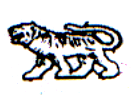 АДМИНИСТРАЦИЯ ГРИГОРЬЕВСКОГО СЕЛЬСКОГО ПОСЕЛЕНИЯМИХАЙЛОВСКОГО МУНИЦИПАЛЬНОГО РАЙОНАПРИМОРСКОГО КРАЯ